اللجنة الاستشارية المعنية بالإنفاذالدورة التاسعةجنيف، من 3 إلى 5 مارس 2014اعتماد منظمة غير حكومية مراقبا مؤقتامن إعداد الأمانةيعرض مرفق هذه الوثيقة منظمة غير حكومية التمست صفة مراقب مؤقت في اللجنة الاستشارية المعنية بالإنفاذ (لجنة الإنفاذ)، عملا بالنظام الداخلي للجنة (انظر الفقرتين 114"3" و120 من الوثيقة WO/GA/28/7).إن لجنة الإنفاذ مدعوة إلى الموافقة على مشاركة المنظمة غير الحكومية الوارد وصفها في مرفق هذه الوثيقة في دورتها التاسعة.[يلي ذلك المرفق]مركز الشركات والتجارة المسؤولة (CREATe.org)مركز الشركات والتجارة المسؤولة (المركز) منظمة غير ربحية تأسست في أكتوبر 2011 بهدف مساعدة الشركات وأعضاء سلسلة الإمداد على التخفيف من مخاطر التقليد والقرصنة وسرقة الأسرار التجارية والفساد عبر تحسين الأنظمة والعمليات والممارسات الإدارية لحماية الملكية الفكرية ومنع الفساد.والمركز كيان قانوني يقع مقره في واشنطن العاصمة في الولايات المتحدة. ويعمل على نطاق عالمي ويركز بصفة خاصة على الصين والبرازيل والمكسيك والهند واليابان وأوروبا والولايات المتحدة.ولكي يحقق المركز أهدافه، وضع ممارسات رائدة لحماية الملكية الفكرية وممارسات رائدة لمكافحة الفساد، وهما برنامجان يقومان على أفضل ممارسات الشركات في جميع أنحاء العالم والأوساط الأكاديمية والمنظمات الرائدة الأخرى. ويشمل البرنامجان على تقييمات عملية قابلة للقياس وفعالة من حيث التكلفة على الانترنت، وتقييمات مستقلة، وبرامج تدريبية وغيرها من الموارد المصمّمة لقياس ممارسات صون الملكية الفكرية ومنع الفساد وتحسينها.وتستخدم الشركات عبر أنحاء العالم الممارسات الرائدة للمركز من أجل قياس أنظمة حماية الملكية الفكرية ومكافحة الفساد وتحسينها. والخدمة متاحة باللغات الصينية والإنكليزية والبرازيلية والبرتغالية والإسبانية.وعلى المدى الطويل، يرمي المركز إلى بناء ثقافة أقوى للامتثال لحقوق الملكية الفكرية والممارسات التجارية المسؤولة وإذكاء احترام أكبر لها.ويمكن الاطلاع على مزيد من المعلومات على الموقع www.CREATe.org.[نهاية المرفق والوثيقة]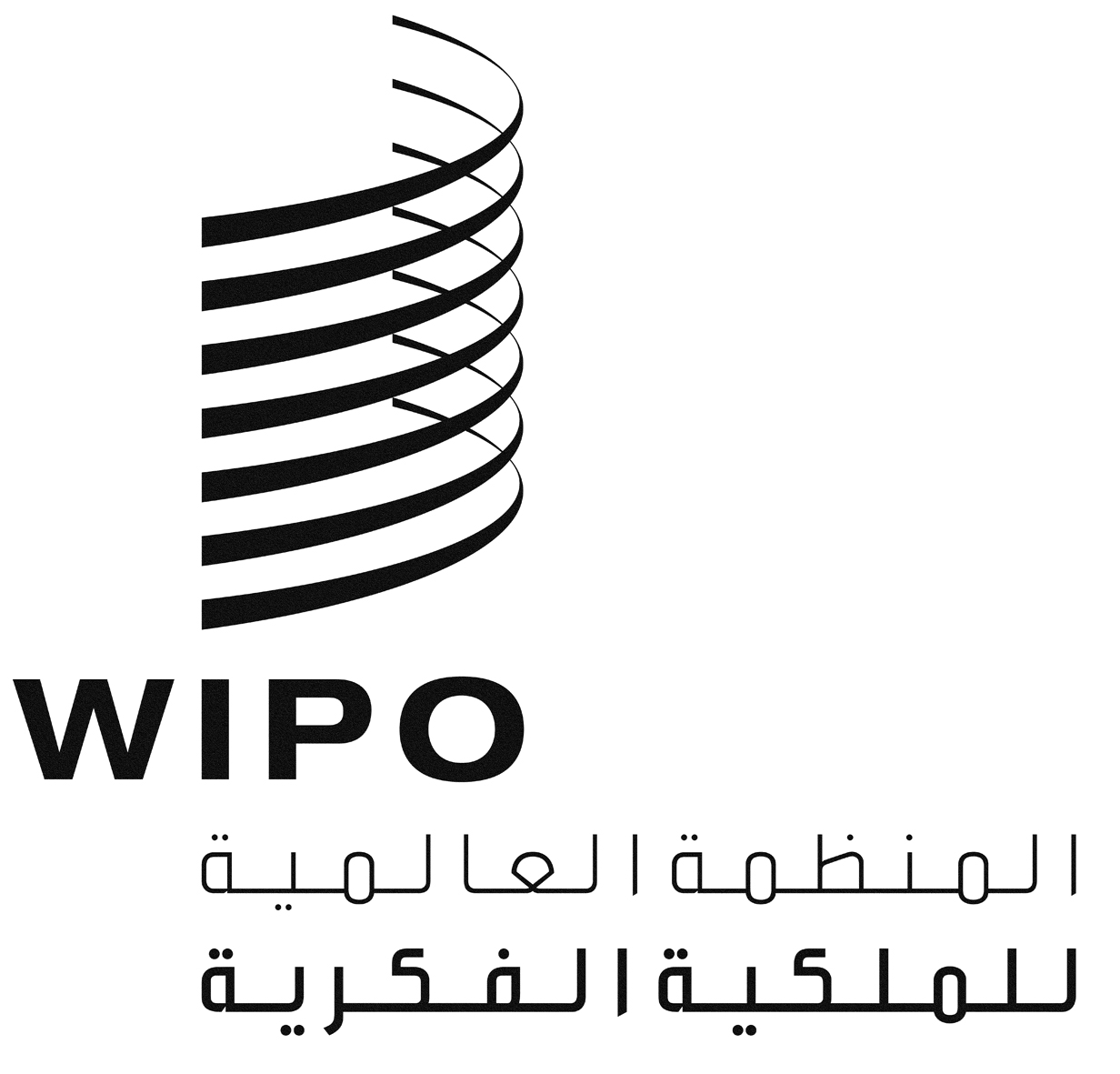 AWIPO/ACE/9/25WIPO/ACE/9/25WIPO/ACE/9/25الأصل: بالإنكليزيةالأصل: بالإنكليزيةالأصل: بالإنكليزيةالتاريخ: 5 فبراير 2014التاريخ: 5 فبراير 2014التاريخ: 5 فبراير 2014